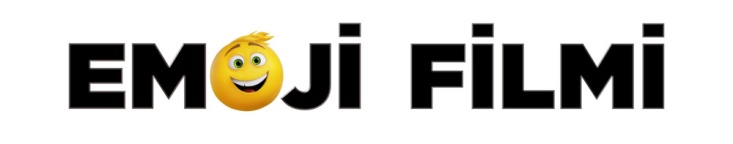 (The Emoji Movie)Gösterim Tarihi: 08 Eylül 2017Dağıtım: Warner Bros.Yönetmen Tony LeondisSenaryo Tony Leondis & Eric Siegel and Mike WhiteYapımcı Michelle Raimo KouyateFragman: https://youtu.be/8AwOoajPAzoSeslendirenler: Anna Faris, T. J. Miller, Sofia Vergara, Patrick StewartEmoji Filmi, akıllı telefonunuzun içindeki daha önce görülmemiş dünyanın kapılarını açıyor. Textopolis şehrinde bir mesajlaşma uygulamasının içinde yaşayan emojiler, telefonun sahibi tarafından seçilecekleri günü bekleyerek ve favori emojiler arasına girmeyi ümit ederek yaşamaktadırlar – tabi Gene hariç. Gene filtresiz doğmuştur ve diğer emojiler gibi sadece bir ifadesi yoktur, birden fazla ifadesi vardır. Bu durumu emojiler dünyasında pek de hoş karşılanmaz. Diğer emojiler gibi “normal” olabilmek için en iyi arkadaşı Beşlik (Hi-5)’ten ve kötü bir şöhrete sahip hacker Kaçak’tan yardım ister. Birlikte, uygulamalar arasında, Gene’i düzeltebilecek kod’u aramak üzere bir maceraya çıkarlar. 